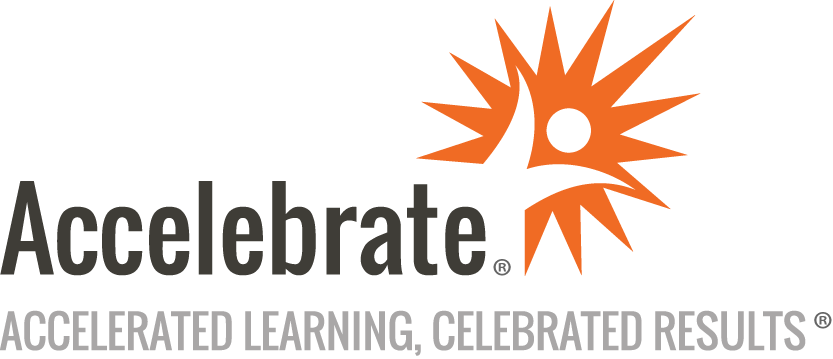 CSS Boot CampCourse Number: CSS-104
Duration: 4 daysOverviewThis in-depth CSS training course teaches attendees how to master Cascading Style Sheets to create visually appealing webpages using the latest CSS3 techniques for formatting text, laying out pages, adding transitions and animations, incorporating best practices, and more.PrerequisitesPrior hands-on experience with HTML and CSS is required.MaterialsAll students receive a copy of Peachpit Press's Practical CSS3: Develop and Design and related courseware.Software Needed on Each Student PCWindows or macOS with at least 8 GB RAM2 or more browsers of your choice (recent versions): Google ChromeMozilla FirefoxMicrosoft EdgeSafariWeb development tool of your choice (should support CSS syntax highlighting)ObjectivesStyle elements using the new selectors, pseudo classes, and pseudo elementsUse font and text effects, including @font-faceUse the new gradient, mask, and background image techniquesImplement animations, transitions, and 2D and 3D transformsRender content appropriately for mobile and tablet devices using media queriesUnderstand vendor-specific prefixes and browser support for various CSS3 techniquesIncorporate CSS optimizationUnderstand CSS rendering and performanceOutlineIntroduction to Cascading Style Sheets (CSS) CSS Introduction What is CSS?CSS Version Numbers and CSS LevelsWho is responsible for CSS?Why should I be writing CSS?When was CSS created?Where is the official CSS specification?CSS Syntax Introduction to Writing CSSCSS @rulesCSS functionsCSS ScopeCritical CSSCSS KeywordsSelectors and Specificity Introduction to CSS Selectors and SpecificityHelpful definitions SelectorsSimple selectorsCombinatorsCompound selectorsComplex selectorsThe CSS “key”CSS Selector typesTag or element selectorsId SelectorsClass selectorsSpecificity Specificity HierarchyCSS Cascade RulesCSS Specificity RulesLogically-applied selectorsFeature Detection Introduction to Feature DetectionWhat is Modernizr?CSS Feature Queries CSS @supportsCSS.supportsIntroduction to the CSS box modelWhat is the CSS box model?CSS border vs. OutlineBlock vs. inline boxesCSS Float propertySetting the box sizeChallenge Exercise: Using the CSS box modelZ-Index and stacking ordersCSS logical propertiesThe CSS Reset Introduction to the CSS resetWhy use a CSS reset?Why not use a CSS reset?CSS Custom Properties Introduction to CSS Custom PropertiesWhat are custom properties? How to declare a custom propertyUsing a custom propertyVariable typesVariable use casesVariable scopeUsing a custom property@property ruleCSS Typography Introduction to TypographyUnits of Measurement Fixed units of measurementRelative units of measurementAbsolute vs. relative unitsFont Sizes and browser renderingCSS 3 Introduction to CSS3What is CSS3?Understanding the CSS Version numbers and CSS LevelsCSS3 Transforms What is a CSS transform?CSS3 2D transformsCSS3 3D transformsCSS transform: properties and methodsCSS3 Transitions What is a CSS3 transition?How do I execute a CSS3 transition?CSS3 Animations CSS3 animation codeCSS3 3D Animations 3D transformationsCSS Layout Introduction to page layout with CSSPosition property values position: staticposition: relativeposition: absoluteposition: fixedposition: stickyCSS display property Introduction to the CSS display propertyHiding elementsUsing the display property for layoutUsing Viewport units for layoutIntroduction to Viewport Units Viewport widthViewport heightViewport minimum and maximumCSS Flexbox Introduction to the display: flex property What is a flexbox?Creating a flexboxThe flex layout modelFlex display propertiesFlex Grow, Shrink, and BasisCSS Grid Layout Introduction to the CSS grid layout What is a grid?Features of a grid layoutGrid glossaryPlacing items on the gridGrid propertiesCSS Multi-Column LayoutIntroduction to CSS columns Creating multi-column layoutColumn propertiesColumn-related design issuesIntroduction to CSS OptimizationCSS minificationCSS color manipulationUse resetsSort CSS rulesWrite object-oriented CSSMake your CSS modularUse CSS properties and functions CSS calc()CSS inheritUse spritesUsing an online minifierAdd vendor prefixesCheck code quality CSS lintIdentify unused CSSUse an online CSS beautifierCSS code organization Code organization tipsUse a CSS style guideUse a CSS preprocessorCSS loading techniques        Advanced CSS Optimization Writing scalable, efficient, and maintainable CSSNaming ConventionsSemantic CSS BEMOOCSSSMACSSAtomicFormatting CSSUnderstanding CSS Rendering and Performance Browser rendering and optimization terms Rendering stagesGuided Exercise: Understanding the browser’s rendering stagesOptimizing CSS Optimize selectorsRemove unused CSSUse testing toolsAvoid unnecessary DOM manipulationsUse a CDNMinimize repaint and reflowsPaint cycles and compositor layersCSS and JavaScriptMore optimization tipsConclusion